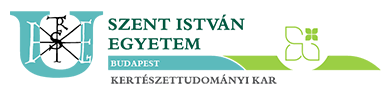 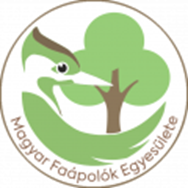 A MAGYAR FAÁPOLÓK EGYESÜLETÉNEK TÁMOGATÁSÁVAL ÉS RÉSZVÉTELÉVELFAVIZSGÁLÓ ÉS FAÁPOLÓ SZAKIRÁNYÚ TOVÁBBKÉPZÉSI SZAK INDULhttps://kertk.szie.hu/kepzesek/szakiranyu-tovabbkepzesek/favizsgalo-es-faapolo-szakiranyu-tovabbkepzesi-szakA képzés céljaA favizsgáló és faápoló szakirányú továbbképzési szakon folytatott képzés keretében a hallgatók naprakész tudást szereznek a favizsgálat és faápolás minden területéről.A képzés jellemzőiKezdete: 2021. január 28.
Időtartama: 2 félév
Gyakorisága: két hét/félév
Helyszíne: 1118 Budapest, Villányi út 29-43.Önköltség díja: 200.000 Ft/félévA jelentkezés módja és feltételeiA jelentkezés formája: a kar honlapján található jelentkezési lapon.Online kitölthető jelentkezési lap: https://kertk.szie.hu/szakiranyu-tovabbkepzesi-szakok-jelentkezes Csatolandó: felsőfokú végzettséget igazoló oklevél másolata.Jelentkezési határidő: 2021. január 11.Jelentkezési lap beküldendő vagy személyesen leadható: Szent István Egyetem Kertészettudományi Kar Dékáni Titkárság, 1118 Budapest, Villányi út 29-43.Bővebb információSzakfelelős: Sütöriné dr. Diószegi Magdolna adjunktus
Dísznövénytermesztési és Dendrológiai Tanszék
Cím: 1118 Budapest, Villányi út 29-43.
Tel.: 305 7461
E-mail: Dioszegi.Magdolna@kertk.szie.hu